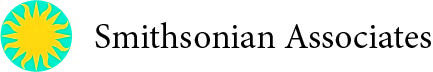 Photo 101 – Exposures and Histograms			Instructor: Joe YablonskyStudents must have a digital SLR or mirrorless camera.